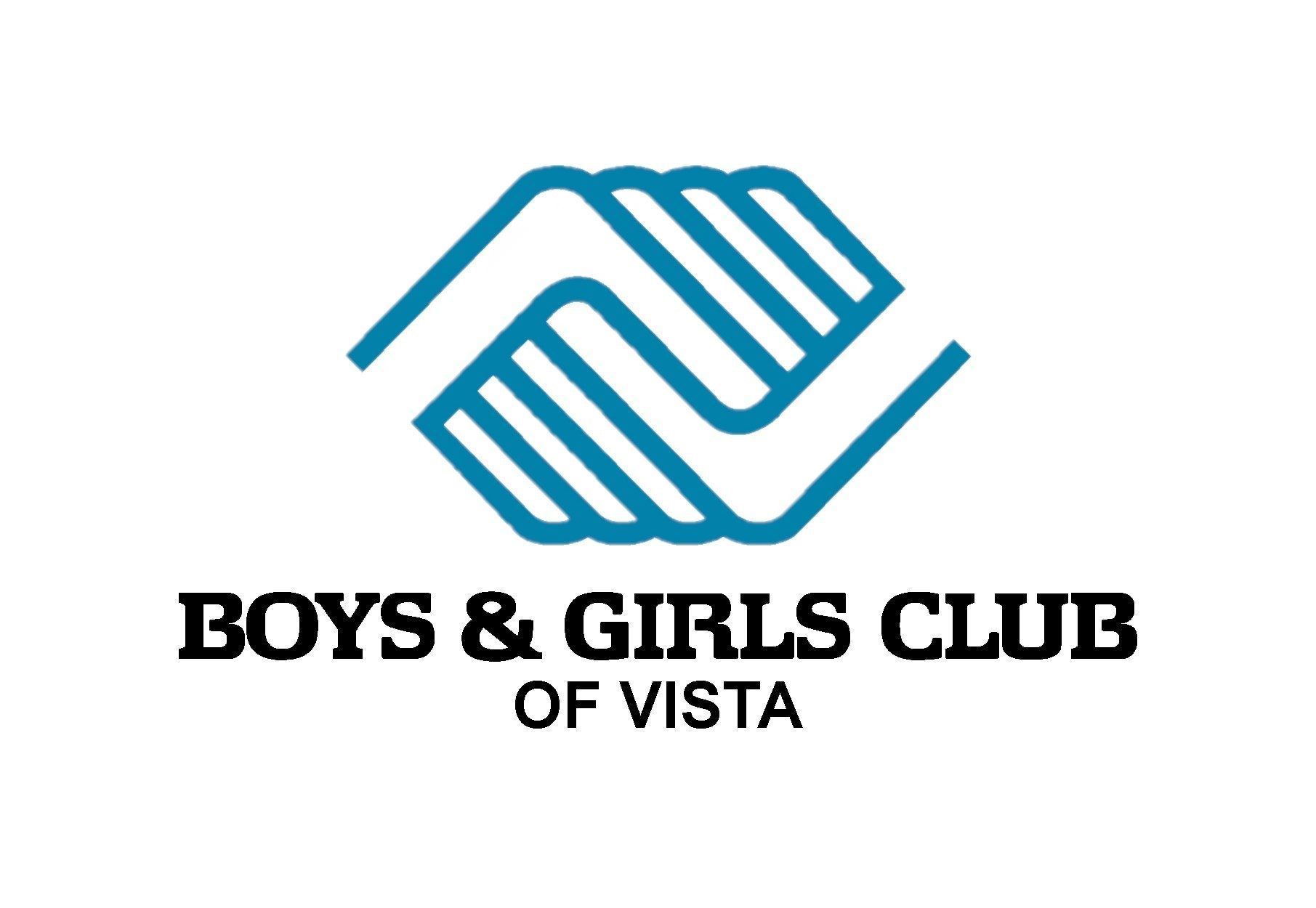 Reglas Para la Solicitud de Ayuda FinancialREGLAS : La Solicitud de Ayuda Económica debe estar completamente completa y legible. En caso de que algunos elementos no se apliquen al solicitante, ingrese N/A en el espacio provisto.PROCESO DE REVISIÓN: La ayuda financial se otorga en función de las necesidades familiares y se otorga con un 50 % de descuento sobre la matrícula completa. Al recibir una solicitud completa y los documentos de respaldo, nuestro Coordinador de Membresía revisará la solicitud dentro de los 5 días. Las solicitudes incompletas pueden retrasar el proceso de revisión. Todos los solicitantes recibirán una notificación del resultado de nuestra revisión. El Boys & Girls Club of Vista se reserva el derecho de cancelar la ayuda financial como resultado de pagos atrasados ​​y/o giros de membresía devueltos.RECUERDE: Todos los documentos y formularios enviados NO SERÁN DEVUELTOS. Es responsabilidad del solicitante hacer copias antes de presentar los documentos requeridos.¿PREGUNTAS SOBRE LOS DOCUMENTOS DE SOLICITUD O VERIFICACIÓN? Si tiene preguntas sobre cómo completar esta solicitud, comuníquese con lo siguiente: Karina Miranda membership@bgcvista.com  For office use only:Child(ren)’s Name(s): _____________________ Expiration Date: ______________ 50% off: _____________Ayuda Financial Aplicacion Nombre:___________________________ Escuela:_________________________________ Grado: ____Seccion A – Type of Financial AidSeccion B – Informacion Personal – Adulto #1Seccion B – Informacion Personal – Adulto #2Section C – Household InformationSeccion D – IngresoSeccion E – Circunstancias EspecialesSeccion F – Lea y comprenda antes de firmar.He leído y entiendo las pautas y la solicitud adjuntas para el Programa de ayuda financial del Boys & Girls Club of Vista. Entiendo que completar esta solicitud no garantiza la aceptación de la ayuda financial. Confirmo que la información anterior es verdadera y correcta. Autorizo ​​al Boys & Girls Club of Vista a verificar la información anterior y adjunta.Office Use Only:Approval/Denial Date: _____/_____/_____   Staff Initials: _____       Level Awarded:  50% off Notification Date _____/_____/_____   Staff Initials: _____            Type of Notification:	     Mail       In Person         EmailNotes: ______________________________________________________________________________________________INTRODUCCIÓN: El programa de ayuda Financial de Boys & Girls Club of Vista está disponible a través de nuestras generosas donaciones. Como organización sin fines de lucro 501(c)3, Boys & Girls Club of Vista depende del apoyo de la generosidad de individuos y empresas. Estamos agradecidos y apreciamos el tiempo, el talento y el tesoro que se nos brinda en aras del espíritu comunitario. El programa de ayuda financial es un programa que esta disenado para proveer ayuda para las familias que no pueden pagar las tarifas regulares del Club. Las solicitudes se revisan dentro de los 5 dias al entregar su solisitud en la area de recepcion.APLICACIONES: Las solicitudes de ayuda financial deben renovarse al comienzo de cada año escolar. Los padres/tutores que deseen renovar su solicitud deberán completar una nueva solicitud de ayuda financial. Sólo se requiere una solicitud por familia. La ayuda financial debe ser solicitada y solo es válida para la persona que paga las tarifas del programa del miembro.REQUISITOS: Todas las solicitudes deben estar completas y acompañadas con la documentación adecuada. Los documentos necesarios para la verificación se especifican a continuación. Cualquier discrepancia retrasará automáticamente nuestra asistencia. Los siguientes documentos incluyen:1. Esta solicitud de ayuda financial completa.2. Comprobante de ingresos que muestre los últimos 30 días de pago. Se aceptan recibos de pago actuales o comprobantes de asistencia pública. Al enviar pruebas de una agencia pública, asegúrese de que la verificación esté sellada, fechada y firmada por su oficina. NO ACEPTAMOS IMPRESIONES SIN LO ANTERIOR.3. Declaración de impuestos del año pasado (solo se necesitan las primeras 8 páginas) y copia de los W-2. Si no presentó impuestos, proporcione una transcripción de Verificación de no presentación de impuestos del IRS, que puede solicitarse en https://www.irs.gov/individuals/get-transcript. 4. Comprobante de solicitud de asistencia para cuidado infantil subsidiado a través de la lista de elegibilidad centralizada del condado de San Diego: https://childcaresandiego.com/ 5. Solicitud de beca de la Ciudad de Vista completa. Envíe directamente a Boys and Girls Club of Vista: https://www.cityofvista.com/home/showpublisheddocument/27664/638198361630300000 Seccion A:  Indique el tipo de solicitud, si nueva o renovación.Seccion B:  Complete la información personal que se aplica a usted y a todos los demás adultos que viven en el hogar.Seccion C:  Indique las personas de su hogar a las que apoya económicamente. Seccion D:  Marque todas las fuentes de ingresos que correspondan a todos los miembros de su hogar. Complete las cantidades de ingresos personales y del hogar.Seccion E:  Proporcione una explicación de por qué está buscando ayuda financial..Seccion F:  Leer y firmar. Su firma reconoce que está de acuerdo con los términos.□ Nueva              □ RevonandoApellido:Apellido:Nombre:Nombre:Nombre:Nombre:Direccion:Ciudad:Ciudad:Codigo Postal:Casa#:Trabajo#:Trabajo#:Celular#:Ocupacion:Ocupacion:Ocupacion:Empleador:Empleador:Empleador:Empleador:Coreo Electronico (necesario):Coreo Electronico (necesario):Coreo Electronico (necesario):Coreo Electronico (necesario):Coreo Electronico (necesario):Coreo Electronico (necesario):Coreo Electronico (necesario):Coreo Electronico (necesario):Coreo Electronico (necesario):Coreo Electronico (necesario):Coreo Electronico (necesario):Coreo Electronico (necesario):Coreo Electronico (necesario):Coreo Electronico (necesario):Coreo Electronico (necesario):Coreo Electronico (necesario):Coreo Electronico (necesario):Coreo Electronico (necesario):Coreo Electronico (necesario):Coreo Electronico (necesario):Apellido:Apellido:Nombre:Nombre:Nombre:Nombre:Direccion:Ciudad:Ciudad:CodigPostal:Casa#:Trabajo#:Trabajo#:Celular#:Ocupacion:Ocupacion:Ocupacion:Empleador:Empleador:Empleador:Empleador:Coreo Electronico:Coreo Electronico:Coreo Electronico:Coreo Electronico:Coreo Electronico:Coreo Electronico:Coreo Electronico:Coreo Electronico:Coreo Electronico:Coreo Electronico:Coreo Electronico:Coreo Electronico:Coreo Electronico:Coreo Electronico:Coreo Electronico:Coreo Electronico:Coreo Electronico:Coreo Electronico:Coreo Electronico:Coreo Electronico:      Nombre Completo       Nombre Completo Relacion Relacion Fecha de Nacimiento ¿Estás apoyando a esta persona?1.      /       /Si     O     NO2.      /       /Si     O     NO3.      /       /Si     O     NO4.      /       /Si     O     NO5.      /       /Si     O     NO6.      /       /Si     O     NO7.      /       /Si     O     NOFuente de Ingreso:  Marque TODO lo que correspondaFuente de Ingreso:  Marque TODO lo que correspondaFuente de Ingreso:  Marque TODO lo que correspondaFuente de Ingreso:  Marque TODO lo que correspondaFuente de Ingreso:  Marque TODO lo que correspondaFuente de Ingreso:  Marque TODO lo que correspondaFuente de Ingreso:  Marque TODO lo que correspondaFuente de Ingreso:  Marque TODO lo que correspondaFuente de Ingreso:  Marque TODO lo que correspondaFuente de Ingreso:  Marque TODO lo que corresponda□ Sueldo/Salario□ Manutencion Infantil□ AFDC   □ Jubilacion   □ Jubilacion   □ Jubilacion□ Desempleo□ Desempleo□ Desempleo□ Discapacidad□ Seguridad Social □ Otro:El total mensual de ingreso personal de la madre/tutor (antes de impuestos, retenciones): El total mensual de ingreso personal de la madre/tutor (antes de impuestos, retenciones): El total mensual de ingreso personal de la madre/tutor (antes de impuestos, retenciones): El total mensual de ingreso personal de la madre/tutor (antes de impuestos, retenciones): El total mensual de ingreso personal de la madre/tutor (antes de impuestos, retenciones): El total mensual de ingreso personal de la madre/tutor (antes de impuestos, retenciones): $$Verificación requeridaVerificación requeridaEl total mensual de ingreso personal del padre/tutor (antes de impuestos, retenciones):El total mensual de ingreso personal del padre/tutor (antes de impuestos, retenciones):El total mensual de ingreso personal del padre/tutor (antes de impuestos, retenciones):El total mensual de ingreso personal del padre/tutor (antes de impuestos, retenciones):El total mensual de ingreso personal del padre/tutor (antes de impuestos, retenciones):$$$Verificacion RequeridaVerificacion RequeridaEl total mensual de ingreso del hogar (antes de impuestos, retenciones):El total mensual de ingreso del hogar (antes de impuestos, retenciones):El total mensual de ingreso del hogar (antes de impuestos, retenciones):El total mensual de ingreso del hogar (antes de impuestos, retenciones):Verificacion Requerida Verificacion Requerida Verificacion Requerida A continuación, indique cualquier circunstancia especial que considere que le ayudaría a calificar para nuestro programa más allá de la información proporcionada en la primepágina de esta solicitud. Adjunte hojas adicionales si es necesario.A continuación, indique cualquier circunstancia especial que considere que le ayudaría a calificar para nuestro programa más allá de la información proporcionada en la primepágina de esta solicitud. Adjunte hojas adicionales si es necesario.A continuación, indique cualquier circunstancia especial que considere que le ayudaría a calificar para nuestro programa más allá de la información proporcionada en la primepágina de esta solicitud. Adjunte hojas adicionales si es necesario.A continuación, indique cualquier circunstancia especial que considere que le ayudaría a calificar para nuestro programa más allá de la información proporcionada en la primepágina de esta solicitud. Adjunte hojas adicionales si es necesario.A continuación, indique cualquier circunstancia especial que considere que le ayudaría a calificar para nuestro programa más allá de la información proporcionada en la primepágina de esta solicitud. Adjunte hojas adicionales si es necesario.Nombre impreso del padre / tutorFirma del Padre / TutorFechaNombre impreso del padre / tutorFirma del padre / tutor Fecha